INDICAÇÃO Nº 7438/2017Indica ao Poder Executivo Municipal que efetue serviços de varrição de rua, na Vila Santa Terezinha.Excelentíssimo Senhor Prefeito Municipal, Nos termos do Art. 108 do Regimento Interno desta Casa de Leis, dirijo-me a Vossa Excelência para sugerir que, por intermédio do Setor competente, efetue serviços de varrição no Bairro Santa Terezinha.Justificativa:Moradores alegam que, as ruas do bairro em questão, estão sujas, que principalmente a rua da escola, as árvores soltam folhas e flores que com o vento se espalham por todo bairro.Plenário “Dr. Tancredo Neves”, em 22 de setembro de 2.017.Gustavo Bagnoli-vereador-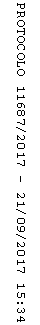 